2019年盘锦教师公开招聘考试笔试成绩（市直）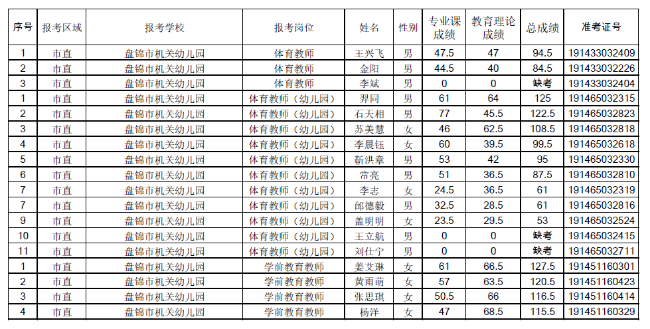 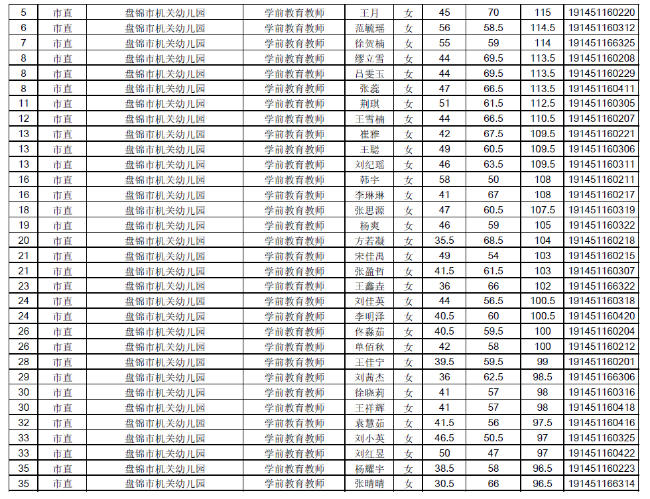 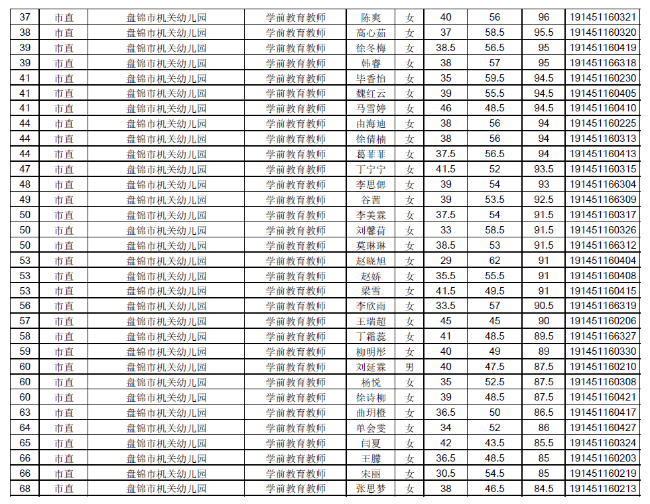 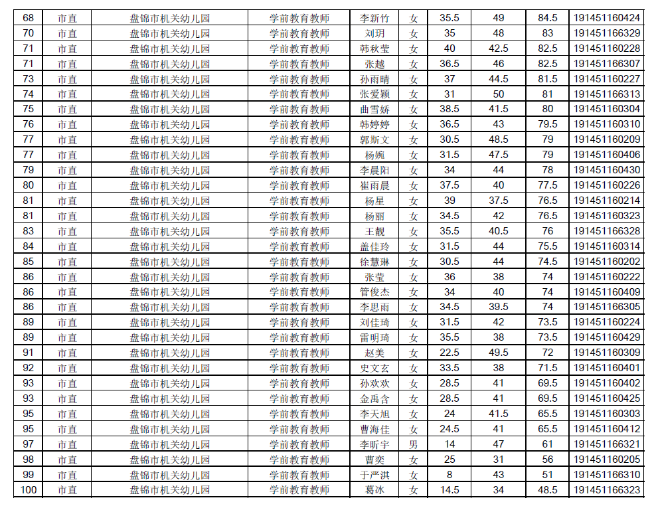 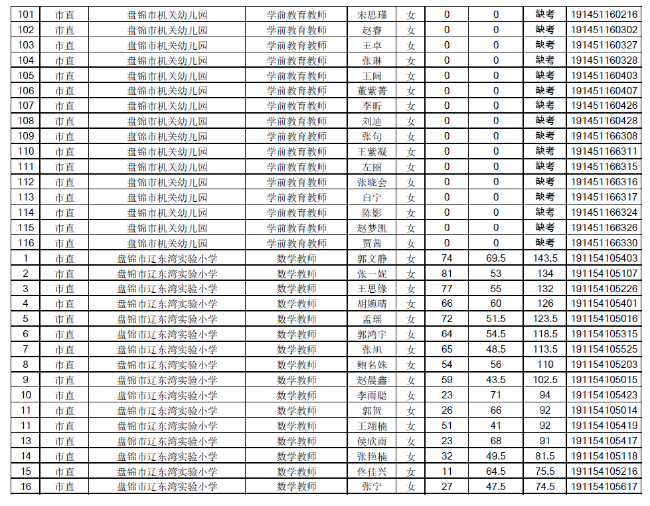 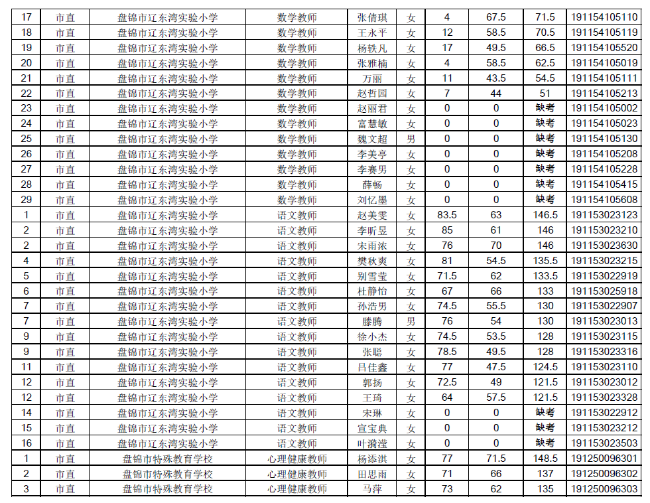 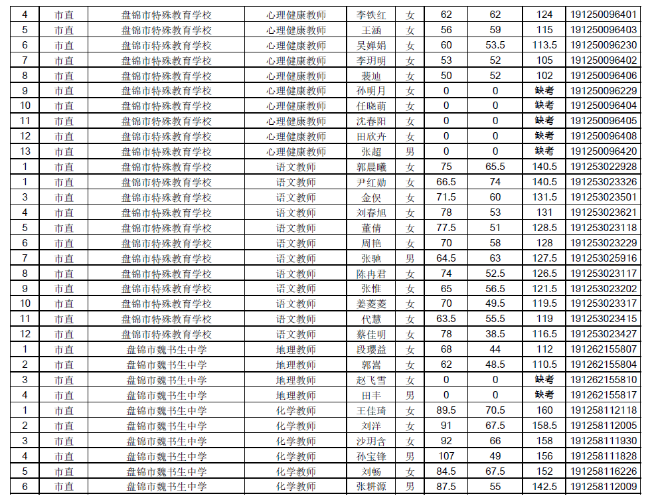 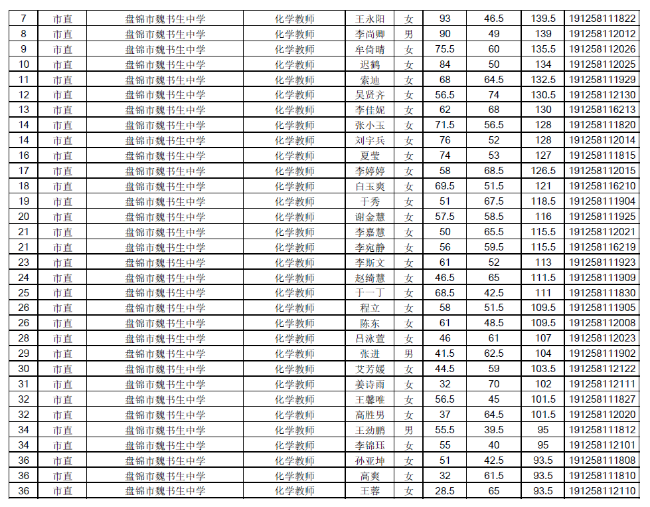 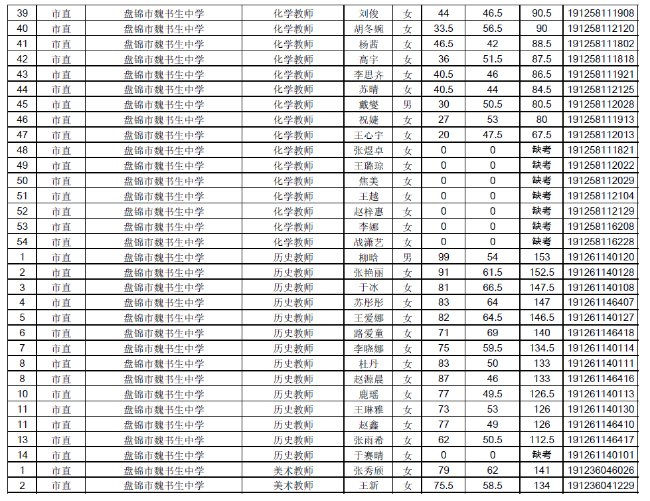 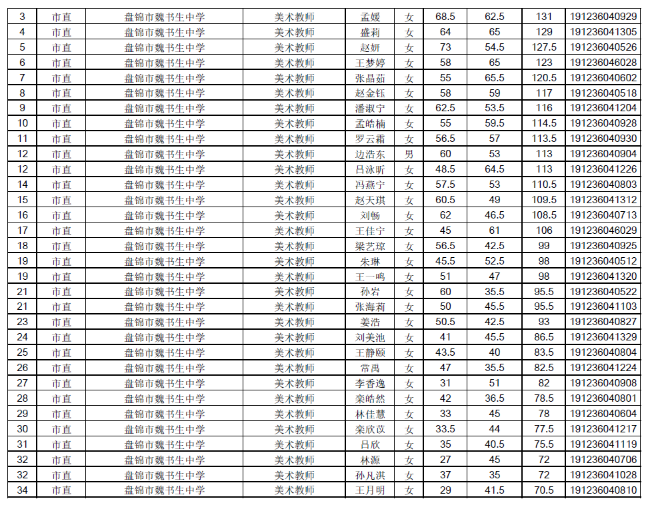 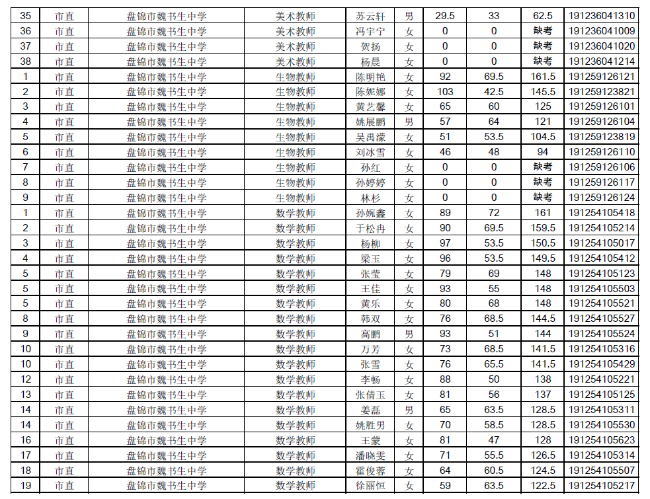 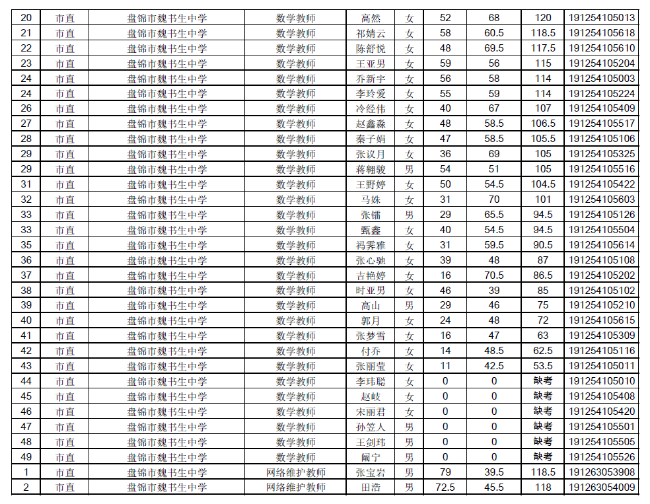 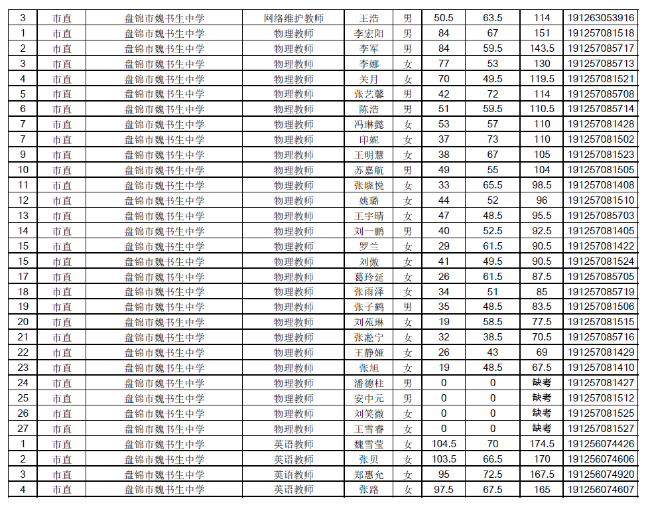 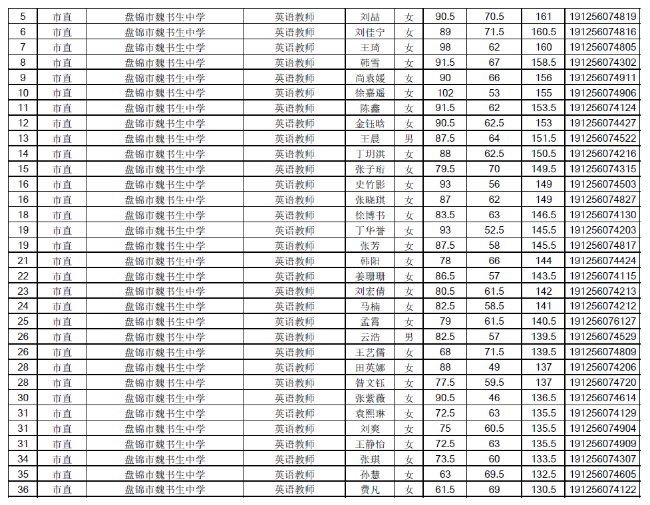 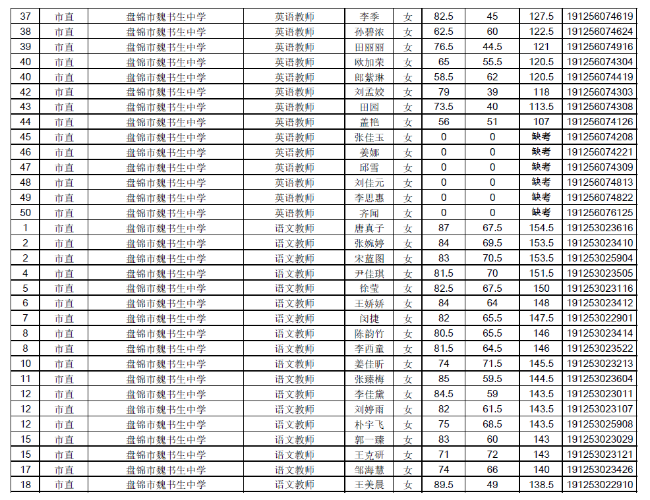 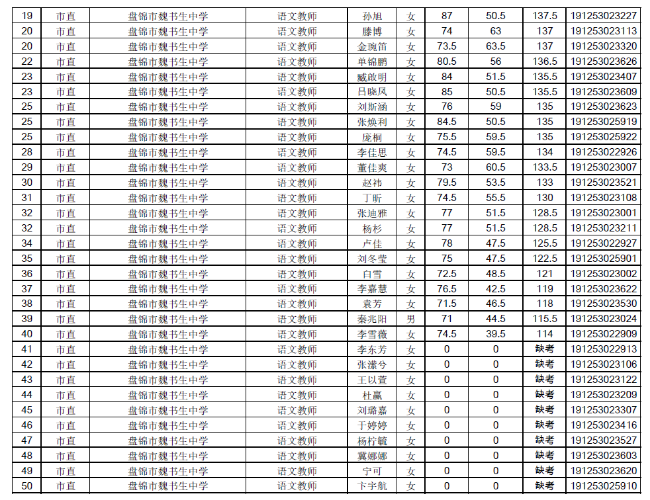 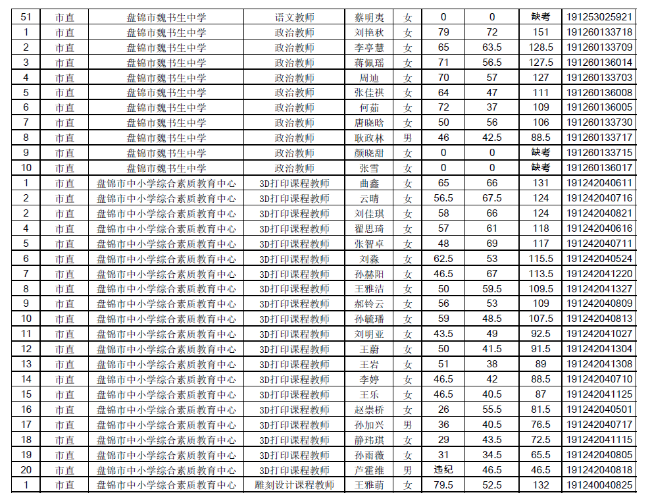 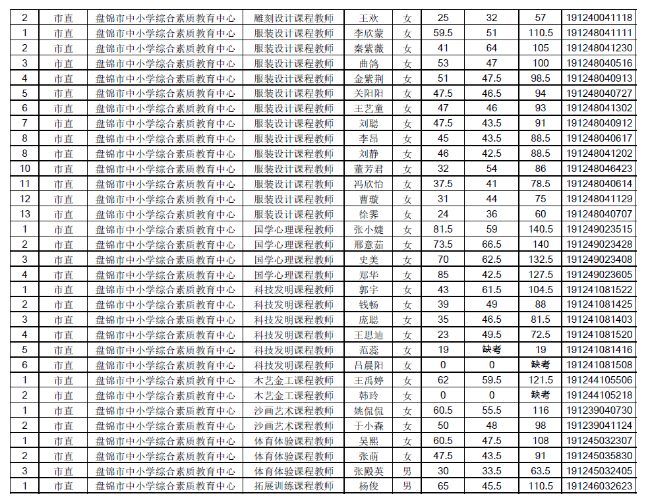 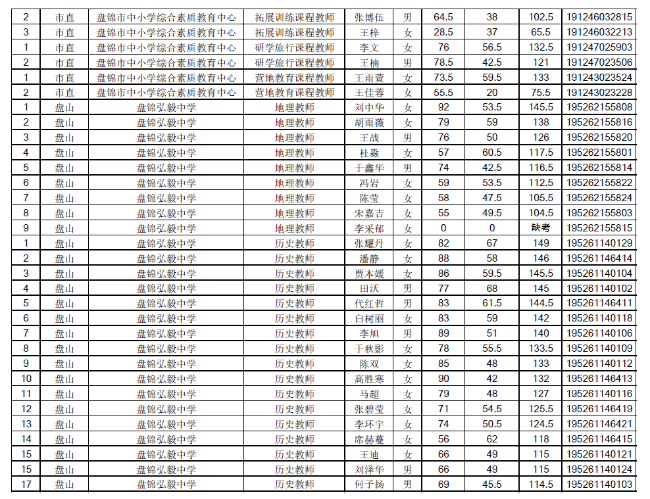 